Администрация сельского поселения «Даурское» Муниципального района «Забайкальский район»ПОСТАНОВЛЕНИЕ22 мая 2018года.	№ 104п.ст.ДаурняО запрете продаж и алкогольной продукции 01 июня 2018года в связи с проведением мероприятия «День защиты детей»В соответствии с Законом Забайкальского края № 616 от 26.12.2011 года "Об отдельных вопросах реализации Федерального закона "О государственном регулировании производства и оборота этилового спирта, алкогольной и спиртосодержащей продукции и об ограничении потребления (распития) алкогольной продукции" на территории Забайкальского края" ПОСТАНОВЛЯЮ:1,Запретить продажу алкогольной продукции на территории сельского поселения «Даурское» 01 июня 2018 года в связи с проведением мероприятия «День защиты детей»;Донести данное постановление до индивидуальных предпринимателей сельского поселения «Даурское»;Контроль за исполнением настоящего постановления оставляю за собой.Главы сельского поселении «ДаЕ.В. Антонцева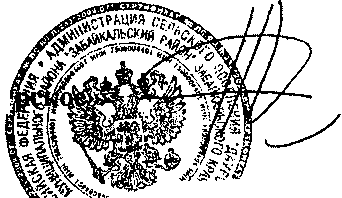 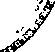 